Załącznik nr 7 do SWZ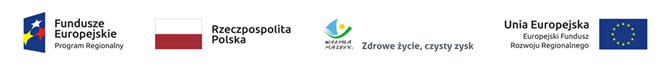 ZOBOWIĄZANIE PODMIOTU UDOSTĘPNIAJACEGO ZASOBYJa/ my* niżej podpisany/i ............................................................................................................................................................................................(imię, nazwisko, stanowisko/ podstawa do reprezentacji)działając w imieniu i na rzecz: ........................................................................................................................................................................................................................................................................................................................................................................................(pełna nazwa Wykonawcy lub Wykonawców w przypadku składnia ofert przez podmioty występujące wspólnie o udzielenie zamówienia)przy wykonywaniu zamówienia dotyczącego zadania inwestycyjnego związanego                                                         pt.: Budowa ciągu pieszo-rowerowego wzdłuż jeziora Gołdap, zobowiązujemy się do oddania nw. zasobów: …………………………………………………………………………………………………………………(określenie zasobu – wiedza i doświadczenie, potencjał techniczny, potencjał kadrowy, potencjał ekonomiczny lub finansowy)do dyspozycji Wykonawcy:…………………………………………………………………………………………………………………(nazwa Wykonawcy)oświadczam, że:udostępniam Wykonawcy ww. zasoby, w następującym zakresie: …………………………………………………………………………………………………………………sposób udostępnienia i wykorzystania zasobów będzie następujący:………………………………………………………………………………………………………………charakter stosunku łączącego mnie z Wykonawcą będzie następujący:………………………………………………………………………………………………………………..zakres mojego udziału przy wykonywaniu zamówienia będzie następujący:……………………………………………………………………………………………………………….okres udostepnienia zasobów, będzie następujący:……………………………………………………………………………………………………………..…………….……. (miejscowość), dnia …………………. r. …………………………………………(podpis)